Psalm 82 – Common Worship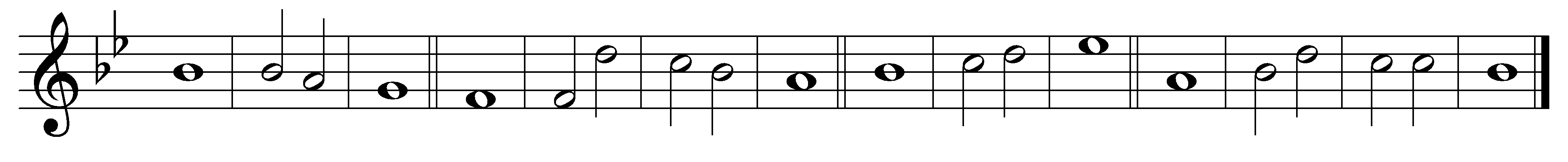 1	God has taken his stand in the | council· of | heaven;	in the midst of the | gods he | gives | judgement:2	‘How long will you | judge un-| justly 	and show such | favour | to the | wicked?3	‘You were to judge the | weak· and the | orphan; 	defend the | right· of the | humble· and | needy;4	‘Rescue the | weak· and the | poor; 	deliver them | from the | hand· of the | wicked.5	‘They have no knowledge or wisdom; they walk on | still in | darkness: 	all the foun-| dations· of the | earth are | shaken.6	‘Therefore I say that | though you· are | gods 	and all of you children | of the | Most | High,7	‘Nevertheless, you shall | die like | mortals 	and | fall like | one of· their | princes.’8	Arise, O God and | judge the | earth, 	for it is you that shall take all | nations· for | your pos-| session.Words taken from Common Worship © The Archbishops’ Council 2000.